                                                                                                                                                   ПРОЕКТ        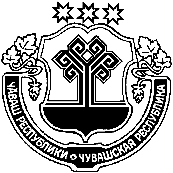 Об утверждении муниципальной программы Красночетайского муниципального округа Чувашской Республики «Развитие транспортной системы Красночетайского муниципального округа Чувашской Республики в 2023–2035 годах».Во исполнение Федерального закона от 6 октября 2003 года N 131-ФЗ "Об общих принципах организации местного самоуправления в Российской Федерации" администрация Красночетайского муниципального округа Чувашской Республики постановляет:1. Утвердить прилагаемую муниципальную программу Красночетайского муниципального округа Чувашской Республики «Развитие транспортной системы Красночетайского муниципального округа Чувашской Республики в 2023–2035 годах».2. Настоящее постановление вступает в силу с момента его опубликования в информационном издании "Вестник Красночетайского муниципального округа".3. Признать утратившим силу постановление главы администрации Красночетайского района от 24 января 2018 года №32 "О внесении изменений в постановление администрации Красночетайского района Чувашской Республики от 22 марта 2017 года № 119 «О муниципальной программе Красночетайского района Чувашской Республики «Развитие транспортной системы Красночетайского района Чувашской Республики на 2014–2020 годы».4.  Контроль за исполнением настоящего постановления возложить на и.о. заместителя главы муниципального округа – начальника Управления по благоустройству и развитию территорий Красночетайского муниципального округа Чувашской Республики В.И. Ярабаеву.Глава Красночетайскогомуниципального округаЧувашской Республики					                                        И.Н. МихопаровНачальник финансового отдела					О.В. МузяковаОтдел правого обеспечения:Главный специалист-эксперт							отдела правого обеспечения						Красночетайского МО						В.В. МихеевПодготовила:Начальник отдела строительства, дорожного хозяйства и ЖКХ				УБРТ Красночетайского МО					А.Г. ИльинПАСПОРТ муниципальной программы Красночетайского муниципального округа Чувашской Республики «Развитие транспортной системы Красночетайского муниципального округа Чувашской Республики в 2023–2035 годах»Раздел I. Характеристика текущего состояния соответствующей сферы социально-экономического развития Красночетайского муниципального округа Чувашской Республики, прогноз его развития. Красночетайский муниципальный округ Чувашской Республики является транспортным узлом, в котором пересекаются основные республиканские и местные  автомобильные трассы. Целью долгосрочной экономической политики Красночетайского муниципального округа Чувашской Республики является создание эффективной, конкурентоспособной экономики. Протяженность автомобильных дорог на начало 2023 года составляла 149,81 км.Безопасные и качественные автомобильные дорогиПо состоянию на 1 января 2023 г. плотность автомобильных дорог общего пользования с твердым покрытием на территории Красночетайского муниципального округа Чувашской Республики составила 149,8 км (без учета автомобильных дорог в территориальных отделах). После завершения строительства основной сети автомобильных дорог местного значения приоритетными направлениями станут реконструкция и строительство особо важных объектов дорожной инфраструктуры, обеспечивающих функционирование опорных связей.Несмотря на благоприятные тенденции в развитии дорожной инфраструктуры, дорожная сеть Красночетайского муниципального округа Чувашской Республики не в полной мере отвечает существующим потребностям и перспективам ее развития. Доля автомобильных дорог общего пользования местного значения, не отвечающих нормативным требованиям, в общей протяженности автомобильных дорог составляет 77 процентов. Данная сеть автомобильных дорог полностью выработала свой эксплуатационный ресурс и работает с большим процентом износа. Несвоевременно произведенный ремонт приводит к увеличению бюджетных затрат на последующий капитальный ремонт и реконструкцию в 2–3 раза.Решение этой проблемы зависит также от эффективности инновационной деятельности в дорожном хозяйстве, так как применение прогрессивных технологий ремонта и содержания автомобильных дорог и дорожных сооружений способствует улучшению транспортно-эксплуатационных показателей дорожной сети, повышению безопасности дорожного движения и снижению негативного воздействия автомобильного транспорта на окружающую среду. С увеличением интенсивности движения и количества автотранспортных средств возникли серьезные проблемы с пропуском автомобильного транспорта по улично-дорожной сети населенных пунктов, обостряются проблемы обеспечения безопасности дорожного движения. Решению данных проблем будет способствовать реализация мероприятий муниципальной программы Красночетайского муниципального округа Чувашской Республики «Развитие транспортной системы  Красночетайского муниципального округа Чувашской Республики» (далее – Муниципальная программа), которая предусматривает: реконструкции местных автомобильных дорог, строительства обходов населенных пунктов;строительства и реконструкции существующей улично-дорожной сети  автомобильных дорог в сельских населенных пунктах.На территории населенных пунктов Красночетайского муниципального округа Чувашской Республики проезжая часть дворовых территорий и проезды к ним за многолетний период эксплуатации пришли в неудовлетворительное состояние и не отвечают в полной мере современным требованиям. От уровня транспортно-эксплуатационного состояния дворовых территорий многоквартирных домов и проездов к дворовым территориям во многом зависит качество жизни населения.Повышение безопасности дорожного движения.Безопасность дорожного движения является одной из важных социально-экономических и демографических задач. Аварийность на автомобильном транспорте наносит огромный материальный и моральный ущерб как обществу в целом, так и отдельным гражданам. Дорожно-транспортный травматизм приводит к исключению из сферы производства людей трудоспособного возраста. Гибнут или становятся инвалидами дети.Реализация подпрограммы «Повышение безопасности дорожного движения» позволит заложить основы программно-целевого подхода к решению проблем аварийности на автомобильных дорогах , в частности:разработаны и реализованы основные программные мероприятия, ориентированные на достижение целей, и определены объемы и источники финансирования этих мероприятий;активно работает комиссия по обеспечению безопасности дорожного движения.Основными видами ДТП продолжают оставаться происшествия с высокой тяжестью последствий: наезд на пешехода и столкновение;в общей структуре аварийности наибольшее количество ДТП происходит по причине нарушения водителями транспортных средств Правил дорожного движения, при этом удельный вес таких ДТП ежегодно возрастает; три четверти всех ДТП связаны с водителями легковых автомобилей, каждое десятое ДТП данной категории совершается водителями в состоянии опьянения (алкогольного и (или) наркотического).Для эффективного решения проблем, связанных с дорожно-транспортной аварийностью и обеспечением снижения ее показателей, необходимы продолжение системной реализации мероприятий по повышению безопасности дорожного движения и их финансирование.Раздел II. Приоритеты реализуемой на территории Красночетайского муниципального округа Чувашской Республики политики в соответствующей сфере социально-экономического развития Красночетайского муниципального округа Чувашской Республики, цели, задачи и показатели (индикаторы) достижения целей и решения задач, описание основных ожидаемых конечных результатов, сроки и этапы реализации Муниципальной программы.Основными целями Муниципальной программы, взаимоувязанными с целями и задачами Стратегии социально-экономического развития Красночетайского муниципального округа Чувашской Республики до 2035 года, являются:протяженность автомобильных дорог местного значения, в отношении которых проведены работы по капитальному ремонту или ремонту (для поддержания в нормативном состоянии) – 73,1 км;доля автомобильных дорог общего пользования местного значения, соответствующих нормативным требованиям, в их общей протяженности – 71,6 процента;стремление к нулевой смертности детей в дорожно-транспортных происшествиях, (на 100,0 процентов по сравнению с 2023 годом);снижение социального риска (числа лиц, погибших в дорожно-транспортных происшествиях, на 100 тыс. населения) до 2 человек (на 100,0 процентов по сравнению с 2023 годом);снижение транспортного риска (числа лиц, погибших в дорожно-транспортных происшествиях, на 10 тыс. транспортных средств) до 1 человек (на 100,0 процентов по сравнению с 2023 годом).Для достижения целей Муниципальной программы предполагается решение следующих задач:обеспечение функционирования сети автомобильных дорог общего пользования местного значения;развитие применения прогрессивных технологий, материалов, конструкций, машин и механизмов на объектах строительства, ремонта и содержания автомобильных дорог;создание системы пропаганды с целью формирования негативного отношения к правонарушениям в сфере дорожного движения;формирование у детей навыков безопасного поведения на дорогах;повышение культуры вождения;развитие современной системы оказания помощи пострадавшим в дорожно-транспортных происшествиях.Перечень показателей (индикаторов) носит открытый характер и предусматривает возможность корректировки в случае потери информативности показателя (достижение максимального значения или насыщения), изменения приоритетов муниципальной политики в сфере развития потенциала транспортной системы.Система мероприятий предусматривает совершенствование нормативно-правовой базы, регулирующей дорожную деятельность, пассажирские перевозки, а также мероприятия по обеспечению безопасности движения, повышению эффективности системы управления и системы планирования в дорожном хозяйстве, повышению эффективности расходов на дорожное хозяйство.Муниципальная программа реализуется в 2023–2035 годах.Целевые индикаторы и показатели Муниципальной программы:протяженность автомобильных дорог местного значения, в отношении которых проведены работы по капитальному ремонту или ремонту (для поддержания в нормативном состоянии) – 73,1 км;доля автомобильных дорог общего пользования местного значения, соответствующих нормативным требованиям, в их общей протяженности – 71,6 процента;стремление к нулевой смертности детей в дорожно-транспортных происшествиях, (на 100,0 процентов по сравнению с 2018 годом);снижение социального риска (числа лиц, погибших в дорожно-транспортных происшествиях, на 100 тыс. населения) до 2 человек (на 100,0 процентов по сравнению с 2023 годом);снижение транспортного риска (числа лиц, погибших в дорожно-транспортных происшествиях, на 10 тыс. транспортных средств) до 1 человек (на 100,0 процентов по сравнению с 2023 годом).Ожидаемые результаты реализации Муниципальной программы:К 2035 году:увеличение доли автомобильных дорог общего пользования местного значения, соответствующих нормативным требованиям, в их общей протяженности 71 % (относительно их протяженности по состоянию на 31 декабря 2023 г.);                          сохранение жизни и здоровья участников дорожного движения;формирование знаний и навыков по безопасному дорожному движению;обеспечение безопасных дорожных условий для движения транспорта и пешеходов;обеспечение оперативности и качества оказания медицинской помощи пострадавшим в дорожно-транспортных происшествиях.         Сведения о целевых индикаторах, показателях Программы указаны  в Приложении № 1.Раздел III. Обобщенная характеристика основных мероприятий 
Муниципальной программыМуниципальной программой предусмотрена реализация комплекса мероприятий, направленных на решение ее задач и достижение целей. Выстроенная в рамках настоящей Муниципальной программы система целевых ориентиров (цели, задачи, ожидаемые результаты) представляет собой четкую согласованную структуру, посредством которой установлена прозрачная и понятная связь реализации отдельных мероприятий с достижением конкретных целей на всех уровнях Муниципальной программы. Мероприятия сгруппированы по отраслевому и функциональному принципам и включены в состав двух подпрограмм.Подпрограмма «Безопасные и качественные автомобильные дороги» (Приложение №4)Основное мероприятие 1. Строительство и реконструкция автомобильных дорог.Решение задачи по развитию автомобильных дорог обеспечивается комплексом мероприятий по строительству, реконструкции автомобильных дорог, в том числе улично-дорожной сети сельских населенных пунктов. Реализация этих мероприятий будет осуществляться на условиях софинансирования за счет средств республиканского бюджета Чувашской Республики, бюджета Красночетайского муниципального округа Чувашской Республики.Основное мероприятие 2. Капитальный ремонт, ремонт и содержание автомобильных дорог и искусственных сооружений на них.Решение задачи по обеспечению функционирования сети автомобильных дорог  предусматривает комплекс мероприятий по капитальному ремонту, ремонту и содержанию дорожной сети.Повышение надежности и безопасности движения по автомобильным дорогам обеспечивается комплексом мероприятий по содержанию, ремонту и реконструкции дорог, улучшению условий дорожного движения, влияющих на уровень безопасности. Решение задачи позволит снизить количество дорожно-транспортных происшествий из-за сопутствующих дорожных условий и тяжесть их последствий.Задача по повышению качества услуг участников дорожного движения, будет осуществляться за счет улучшения транспортно-эксплуатационного состояния, уровня обустройства, а также создания развитой и современной инфраструктуры услуг дорожного сервиса. Объекты дорожного сервиса будут размещаться с учетом технических и архитектурно-планировочных стандартов и требований статьи 26 Федерального закона от 08.11.2007 г. №257- ФЗ «Об автомобильных дорогах и о дорожной деятельности в Российской Федерации и о внесении изменений в отдельные законодательные акты Российской Федерации». Строительство, реконструкция в границах придорожных полос автомобильных дорог объектов дорожного сервиса осуществляется при выполнении технических требований владельца автомобильной дороги. Подпрограмма «Повышение безопасности дорожного движения» (Приложение№ 5)Основное мероприятие 1.  Обустройство и совершенствование опасных участков улично-дорожной сети населенных пунктов.Реализация данного мероприятия предусматривает обеспечение безопасных дорожных условий для движения транспорта и пешеходов, устранение и профилактику возникновения опасных участков дорожного движения, заторов, совершенствование транспортной планировки городов и населенных пунктов, развитие интеллектуальных транспортных систем.Основное мероприятие 2. Развитие системы оказания помощи пострадавшим в дорожно-транспортных происшествиях.Реализация данного мероприятия предусматривает обеспечение оперативности и качества оказания медицинской помощи пострадавшим в дорожно-транспортных происшествиях, обеспечение территориальной доступности медицинских организаций, повышение уровня координации служб, участвующих в оказании помощи пострадавшим в дорожно-транспортных происшествиях, внедрение новых технологий в сферу оказания первой помощи пострадавшим в дорожно-транспортных происшествиях. Основные мероприятия Муниципальной программы приведены в  Приложении №2.Раздел IV. Обоснование финансовых ресурсов, необходимых для реализации муниципальной программы и обоснование выделение программ.Расходы Муниципальной программы формируются за счет субсидий средств республиканского бюджета Чувашской Республики, бюджета Красночетайского муниципального округа Чувашской Республики.Средства бюджета Красночетайского муниципального округа Чувашской Республики, предусмотренные к привлечению в рамках Муниципальной программы, являются источниками финансирования подпрограмм, включенных в Муниципальную программу.Общий объем финансирования Муниципальной программы составит 597895,042 тыс. рублей, в том числе:в 2023 году – 68 040,642 тыс. рублей;в 2024 году – 44 486,20 тыс. рублей;в 2025 году – 44 486,20 тыс. рублей;2 этап в 2026 - 2030 годах – 220 441 тыс. рублей;3 этап в 2031 - 2035 годах – 220 441 тыс. рублей;из них средства:республиканского бюджета Чувашской Республики – 564797,89  тыс. рублей, в том числе:в 2023 году – 63 488,152  тыс. рублей;в 2024 году – 41 777,47  тыс. рублей;в 2025 году – 41 777,47  тыс. рублей;2 этап в 2026 - 2030 годах – 208 897,4 тыс. рублей;3 этап в 2031 - 2035 годах – 208 897,4 тыс. рублей;местного бюджет Красночетайского муниципального округа – 22967,09 тыс. рублей, в том числе:в 2023 году – 4 552,49 тыс. рублей;в 2024 году – 1534,55 тыс. рублей;в 2025 году – 1534,55 тыс. рублей;2 этап в 2026 - 2030 годах – 7 672,75 тыс. рублей;3 этап в 2031 - 2035 годах – 7 672,75 тыс. рублей;Объемы бюджетных ассигнований уточняются в соответствии с возможностями бюджетов всех уровней.Ресурсное обеспечение Муниципальной программы за счет средств республиканского бюджета Чувашской Республики, бюджета Красночетайского муниципального округа Чувашской Республики по годам ее реализации в разрезе мероприятий Муниципальной программы представлено в Приложении № 3. Раздел V. Анализ рисков реализации Муниципальной программы 
и описание мер управления рисками реализации Муниципальной программыК рискам реализации Муниципальной программы, которыми могут управлять ответственный исполнитель и соисполнители Муниципальной программы, уменьшая вероятность их возникновения, следует отнести следующие:1) институционально-правовые риски, связанные с отсутствием законодательного регулирования основных направлений Муниципальной программы на региональном уровне;2) организационные риски, связанные с ошибками управления реализацией Муниципальной программы, в том числе отдельных ее исполнителей, неготовностью организационной инфраструктуры к решению задач, поставленных Муниципальной программой, что может привести к нецелевому и/или неэффективному использованию бюджетных средств, невыполнению ряда мероприятий Муниципальной программы или задержке в их выполнении;3) финансовые риски, которые связаны с финансированием Муниципальной программы в неполном объеме за счет как бюджетных, так и внебюджетных источников. Данные риски возникают по причине значительной продолжительности Муниципальной программы, а также высокой зависимости ее успешной реализации от привлечения внебюджетных источников;4) непредвиденные риски, связанные с кризисными явлениями в экономике Красночетайского муниципального округа Чувашской Республики и с природными и техногенными катастрофами и катаклизмами, которые могут привести к снижению бюджетных доходов, ухудшению динамики основных макроэкономических показателей, в том числе повышению инфляции, снижению темпов экономического роста и доходов населения, а также потребовать концентрации бюджетных средств на преодолении последствий таких катастроф.Приложение № 1к муниципальной программе Красночетайского муниципального округа Чувашской Республики «Развитие транспортной системы Красночетайского муниципального округа Чувашской Республики на 2023-2035 годы»С В Е Д Е Н И Яо целевых индикаторах, показателях муниципальной программы Красночетайского муниципального округа Чувашской Республики «Развитие транспортной системы Красночетайского муниципального округа Чувашской Республики на 2023-2035 годы»Приложение № 2к муниципальной программе Красночетайского муниципального округа Чувашской Республики «Развитие транспортной системы Красночетайского муниципального округа Чувашской Республики на 2023-2035 годы»ОБОБЩЕННАЯ ХАРАКТЕРИСТИКА реализуемых  основных мероприятий в составе муниципальной программы Красночетайского муниципального округа Чувашской Республики «Развитие транспортной системы Красночетайского муниципального округа Чувашской Республики на 2023-2035 годы». * Мероприятия осуществляются по согласованию с исполнителем           Приложение № 3к муниципальной программе Красночетайского муниципального округа Чувашской Республики «Развитие транспортной системы Красночетайского муниципального округа Чувашской Республики на 2023-2035 годы».Ресурсное обеспечение муниципальной программы Красночетайского муниципального округа Чувашской Республики «Развитие транспортной системы Красночетайского муниципального округа Чувашской Республики на 2023–2035 годы»Приложение № 4к муниципальной программе Красночетайского муниципального округа Чувашской Республики «Развитие транспортной  системы  Красночетайского муниципального округа  Чувашской Республики на 2023-2035 годы».ПАСПОРТподпрограммы «Безопасные и качественные автомобильные дороги» муниципальной программы Красночетайского муниципального округа Чувашской Республики «Развитие транспортной системы Красночетайского муниципального округа Чувашской Республики на 2023- 2035 годы»Раздел I. Характеристика текущего состояния соответствующей сферысоциально-экономического развития Красночетайского муниципального округаЧувашской Республики, прогноз его развитияАвтомобильная дорога - объект транспортной инфраструктуры, предназначенный для движения транспортных средств и включающий в себя земельные участки в границах полосы отвода автомобильной дороги и расположенные на них или под ними конструктивные элементы (дорожное полотно, дорожное покрытие и подобные элементы) и дорожные сооружения, являющиеся ее техно-логической частью, - защитные дорожные сооружения, искусственные дорожные сооружения, производственные объекты, элементы обустройства автомобильных дорог. Протяженность автомобильных дорог общего пользования местного значения на 31 декабря 2022 г. составляет 148.809 км.В Красночетайском муниципальный округе Чувашской Республике 98 процентов сельские населенные пункты обеспечены подъездными автомобильными дорогами с твердым покрытием населенных пунктов, тем не менее, более 15 населенных пунктов не обеспечены благоустроенной улично-дорожной сетью, что затрудняет возможность оказания скорой медицинской помощи, пожарной помощи и других социальных услуг жителям сельских населенных пунктов в период распутицы.Часть автомобильных дорог не соответствует нормативным требованиям к транспортно-эксплуатационному состоянию, что приводит к росту себестоимости автомобильных перевозок и снижению конкурентоспособности продукции предприятий. По состоянию на 31 декабря 2022 г.  77 процента общей протяженности автомобильных дорог местного значения, не соответствует нормативным требованиям по транспортно-эксплуатационным показателям.Недостаточный уровень развития дорожной сети приводит к значительным потерям экономики и населения Красночетайского муниципального округа Чувашской Республики, является одним из наиболее существенных инфраструктурных ограничений темпов социально-экономического развития Красночетайского муниципального округа Чувашской Республики.Данная проблема, связана с формированием основной сети автомобильных дорог в 80-е годы прошлого столетия. Конструкции проезжей части дорог, мосты были рассчитаны на пропуск выпускавшихся отечественной промышленностью автомобилей с нагрузками 6–10 тонн на ось, что не соответствуют современным требованиям и приводит к ускоренному износу автомобильных дорог при движении автотранспортных средств эксплуатируемых в настоящее время транспортных средств. Более половины автомобильных дорог местного значения и мостовых сооружений на них требуют увеличения прочностных характеристик из-за ускоренной деградации дорожных конструкций и снижения сроков службы между ремонтами вследствие увеличения в составе транспортных потоков доли тяжелых автомобилей и автопоездов.Часть автомобильных дорог местного значения на значительном протяжении проходят по территории муниципального округа и других населенных пунктов, что приводит к снижению скорости движения транспортных потоков и росту количества дорожно-транспортных происшествий.Более быстрый рост интенсивности движения на автомобильных дорогах по сравнению с увеличением протяженности и пропускной способности автомобильных дорог приводит к росту уровня аварийности на сети автомобильных дорог общего пользования. Таким образом, развитие автомобильных дорог является ключевой задачей снятия инфраструктурных ограничений экономического роста.В связи с этим важнейшим событием для дорожной отрасли стало создание в 2014 году Дорожного фонда Красночетайского района Чувашской Республики, который аккумулируя целевые средства, направляемые на содержание и развитие дорог, позволит обеспечить дорожное хозяйство надежным источником финансирования.В соответствии с Бюджетным кодексом Российской Федерации с 2014 года были созданы дорожные фонды в сельских поселениях Красночетайского района Чувашской Республики. Концентрация средств в дорожных фондах позволит существенно ускорить решение проблем ликвидации территориальной разобщенности Красночетайского  муниципального округа Чувашской Республики, улучшения состояния автомобильных дорог, повышения качества обслуживания пользователей.Все эти факторы подпрограммы «Безопасные и качественные автомобильные дороги» в совокупности вызывают необходимость обеспечения существенно более высоких требований к техническому уровню и эксплуатационному состоянию дорог и дорожных сооружений, разработки и применения в этих целях новых технических норм, прогрессивных технических решений, дорожных технологий и материалов, систем организации движения, отвечающих современным потребностям. В этих условиях развитие инновационной деятельности в дорожном хозяйстве приобретает особую актуальность.При ремонте автомобильных дорог используются новые виды геосинтетических материалов для армирования асфальтобетонного покрытия (разнообразные геосетки и нетканые синтетические материалы), георешетки и габионы (для укрепления откосов при устройстве подпорных стенок, для укрепления основания дорожной одежды, для предотвращения размывов насыпи и берегоукрепления), применяются различные виды ресайклинга (регенерации асфальтобетонного покрытия) и фрезерования, новые технологии шероховатой поверхностной обработки, различные добавки для улучшения характеристик асфальтобетона (в том числе придающие покрытию противогололедные свойства), новые виды асфальтобетона с улучшенными характеристиками. Используются также новые технологии для выполнения ямочного ремонта, материалы и технологии для нанесения дорожной разметки.Для ремонта мостовых сооружений разработаны и применяются новые материалы и прогрессивные технологии гидроизоляции, прогрессивные конструкции деформационных швов и т.д.При содержании мостовых сооружений широко используются специальные составы для обеспечения коррозионной стойкости, ремонта разрушений и сколов бетона, а также его защиты.Для оценки состояния автомобильных дорог разработаны и применяются прогрессивные диагностические дорожные лаборатории, системы видео-паспортизации и видео-диагностики.Применение прогрессивных технологий ремонта и содержания автомобильных дорог и дорожных сооружений способствует улучшению транспортно-эксплуатационных показателей дорожной сети, повышению безопасности дорожного движения и снижению негативного воздействия автомобильного транспорта на окружающую среду. Использование новых технологий, в первую очередь на участках с отложенным ремонтом, диктует необходимость применения новейшей техники.Наибольший эффект от применения инновационных технологий достигается:на участках автомобильных дорог, где проведение ремонтных работ отложено в связи с недостаточным финансированием;если этот процесс распространяется на все стадии жизненного цикла автомобильной дороги – от ее проектирования до строительства и последующей эксплуатации.С этой точки зрения значительным прогрессом будет переход на контракты жизненного цикла.При внедрении инновационной продукции и технологий в полном объеме в дорожном хозяйстве может быть достигнут значительный экономический эффект за счет энерго- и ресурсосбережения, повышения долговечности дорог, сокращения себестоимости перевозок и повышения безопасности движения.Результаты проведенной инвентаризации технического состояния асфальтобетонного покрытия дворовых территорий и проездов к дворовым территориям многоквартирных домов в населенных пунктах Красночетайского муниципального округа Чувашской Республики показали, что многие дворовые территории за многолетний период эксплуатации пришли в неудовлетворительное состояние и не отвечают современным требованиям. Пришло в негодность асфальтобетонное покрытие внутриквартальных проездов и тротуаров в связи с тем, что из-за недостаточного финансирования практически не производился ремонт асфальтобетонного покрытия. Во многих дворах – недостаточное количество стоянок для личного транспорта и зачастую отсутствует уход за зелеными насаждениями.Раздел II. Приоритеты реализуемой на территории Красночетайского муниципального округа Чувашской Республики политики в соответствующей сфере социально-экономического развития Красночетайского муниципального округа Чувашской Республики, цели, задачи и показатели (индикаторы) достижения целей и решения задач, описание основных ожидаемых конечных результатов, сроки и этапы реализации подпрограммы.Выбор направлений развития автомобильных дорог Красночетайского муниципального округа Чувашской Республики базируется на положениях Стратегии социально-экономического развития Красночетайского муниципального округа Чувашской Республики до 2025 года, которой установлено, что для достижения цели создания условий повышения конкурентоспособности экономики и качества жизни населения необходимо обеспечить:увеличение пропускной способности сети автомобильных дорог, ликвидацию разрывов и узких мест, в том числе путем строительства, реконструкции и ремонта автомобильных дорог местного значения;транспортное обеспечение комплексного освоения и развития территорий Красночетайского муниципального округа, в том числе путем строительства реконструкции автомобильных дорог улично-дорожной сети сельских населенных пунктов.С учетом вышеуказанных долгосрочных приоритетов политики в сфере дорожного хозяйства, определены следующие цели подпрограммы:увеличение пропускной способности сети автомобильных дорог, ликвидацию разрывов и узких мест, в том числе путем строительства, реконструкции и ремонта автомобильных дорог местного значения;транспортное обеспечение комплексного освоения и развития территорий Красночетайского муниципального округа Чувашской Республики, в том числе путем строительства реконструкции автомобильных дорог улично-дорожной сети сельских населенных пунктов.Достижение цели обеспечивается в рамках решения задачи по обеспечению функционирования сети автомобильных дорог местного значения. Решение этой задачи позволит увеличить долю автомобильных дорог общего пользования местного значения, соответствующих нормативным требованиям. Достижение этого результата характеризует степень удовлетворения потребностей Красночетайского муниципального округа, бизнеса, населения в ускорении перевозок грузов, снижении времени нахождения пассажиров в пути, уменьшении транспортной составляющей в цене сырья и продукции. Кроме того, реализация задач в рамках достижения данной цели позволит также сократить вредное воздействие автомобильного транспорта на окружающую среду.Значимым результатом реализации подпрограммы также станет внедрение и расширение применения инновационных технологий, материалов, конструкций, машин и механизмов. Сведения о показателях (индикаторах) подпрограммы определены исходя из необходимости выполнения основных целей и задач подпрограммы и приведены в Приложении № 1 к настоящей подпрограмме.Подпрограмма реализуется в 2023 – 2035 годах в три этапа.В результате реализации мероприятий подпрограммы ожидается достижение следующих результатов:сокращение узких мест на сети автомобильных дорог путем приведения транспортно-эксплуатационного состояния дорог в соответствие требованиям нормативных документов;улучшение состояния автомобильных дорог на основных направлениях перевозок;повышение уровня безопасности движения по автодорогам, в том числе путем совершенствования обустройства автомобильных дорог современными типами барьерных ограждений, улучшением освещения и разметки;увеличение срока службы дорожных одежд на 20 процентов на основе применения новых прогрессивных технологий строительства и ремонта автомобильных дорог, долговечных дорожно-строительных материалов и других инноваций;повышение уровня эксплуатационного содержания автомобильных дорог и искусственных сооружений на них на основе применения новых прогрессивных технологий содержания автомобильных дорог, долговечных дорожно-строительных материалов.Раздел III. Обобщенная характеристика основных мероприятий подпрограммыОсновные мероприятия подпрограммы направлены на реализацию поставленных целей и задач подпрограммы и муниципальной программы Красночетайского муниципального округа Чувашской Республики «Развитие транспортной системы Красночетайского муниципального округа Чувашской Республики на 2023-2035 годы» в целом.Мероприятия подпрограммы подразделяются на 2 отдельных основных мероприятия, реализация которых обеспечит достижение индикаторов и эффективности.Основное мероприятие 1. Строительство и реконструкция автомобильных дорог общего пользования местного значения.Мероприятие 1.1. Строительство и реконструкция автомобильных дорог общего пользования местного значения.Формирование единой дорожной сети круглогодичной доступности для населения обеспечивается комплексом мероприятий по строительству и реконструкции автомобильных дорог общего пользования местного значения.Мероприятие 1.2. Строительство (реконструкция) автомобильных дорог общего пользования местного значения с твердым покрытием до населенных пунктов, не имеющих круглогодичной связи с сетью автомобильных дорог общего пользования.Распределение средств бюджета Красночетайского муниципального округа Чувашской Республики по объектам строительства и реконструкции автомобильных дорог общего пользования местного значения утверждается ежегодно решением Собрания депутатов Красночетайского муниципального округа Чувашской Республики. Основное мероприятие 2. Капитальный ремонт, ремонт и содержание автомобильных дорог общего пользования местного значения и искусственных сооружений на них.Выполнение полного комплекса работ по содержанию и ремонту автомобильных дорог состоит в постоянном поддержании дорог и мостовых сооружений в транспортно-эксплуатационном состоянии, отвечающем нормативным требованиям, в обеспечении непрерывности и безопасности движения по ним, а также в своевременном устранении дефектов и разрушений, возникающих в ходе их эксплуатации под воздействием автомобильного транспорта и природно-климатических факторов. Для этого необходимо обеспечивать восстановление слоев износа.Мероприятие 2.1. Капитальный ремонт, ремонт и содержание автомобильных дорог общего пользования местного значения и искусственных сооружений на них вне границ населенных пунктов в границах Красночетайского муниципального округа.Распределение средств по объектам ремонта автомобильных дорог местного значения утверждается решением Собрания депутатов Красночетайского муниципального округа Чувашской Республики о бюджете Красночетайского муниципального округа Чувашской Республики  на соответствующий год.Мероприятие 2.2. Осуществление дорожной деятельности, кроме деятельности по строительству, в отношении автомобильных дорог местного значения вне границ населенных пунктов в границах Красночетайского муниципального округа.Распределение средств Красночетайского муниципального округа Чувашской Республики утверждается ежегодно Решению Собрания депутатов Красночетайского муниципального округа Чувашской Республики о республиканском бюджете на соответствующий год.Мероприятие 2.3. Содержание автомобильных дорог общего пользования местного значения в границах населенных пунктов территориальных отделов.Распределение средств по территориальным отделам утверждается ежегодно решением Собрания депутатов Красночетайского муниципального округа Чувашской Республики о бюджете Красночетайского муниципального округа Чувашской Республики  на соответствующий год. Мероприятие 2.4. Капитальный ремонт и ремонт автомобильных дорог общего пользования местного значения в границах населенных пунктов территориальных отделов.Распределение средств по территориальным отделам утверждается ежегодно решением Собрания депутатов Красночетайского муниципального округа Чувашской Республики о бюджете Красночетайского муниципального округа Чувашской Республики на соответствующий год. Мероприятие 2.5. Капитальный ремонт и ремонт дворовых территорий многоквартирных домов, проездов к дворовым территориям многоквартирных домов населенных пунктов.Решение задач по улучшению жизнедеятельности населения будет осуществляться в соответствии с муниципальными программами капитального ремонта и ремонта дворовых территорий многоквартирных домов, проездов к дворовым территориям многоквартирных домов, разработанных по итогам обследования дворовых территорий, составления адресного перечня дворовых территорий и проездов к ним, требующих выполнения ремонтных работ. Осуществляется комплекс мер по размещению заказа для заключения муниципальных контрактов.Перечень основных мероприятий подпрограммы приведен в Приложении № 2.Раздел IV.  Обоснование финансовых ресурсов, необходимых для реализации муниципальной программы и обоснование выделение программ.Общий объем финансирования подпрограммы составит 597395,04 тыс. рублей, в том числе:в 2023 году – 67 540,642 тыс. рублей;в 2024 году – 44 486,20 тыс. рублей;в 2025 году – 44 486,20 тыс. рублей;2 этап в 2026 - 2030 годах – 220 441 тыс. рублей;3 этап в 2031 - 2035 годах – 220 441 тыс. рублей;из них средства:республиканского бюджета Чувашской Республики – 564837,89  тыс. рублей, в том числе:в 2023 году – 63 488,152  тыс. рублей;в 2024 году – 41 777,47  тыс. рублей;в 2025 году – 41 777,47  тыс. рублей;2 этап в 2026 - 2030 годах – 208 897,4 тыс. рублей;3 этап в 2031 - 2035 годах – 208 897,4 тыс. рублей;местного бюджет Красночетайского муниципального округа – 22467,09 тыс. рублей, в том числе:в 2023 году – 4 052,49 тыс. рублей;в 2024 году – 1534,55 тыс. рублей;в 2025 году – 1534,55 тыс. рублей;2 этап в 2026 - 2030 годах – 7 672,75 тыс. рублей;3 этап в 2031 - 2035 годах – 7 672,75 тыс. рублей;Ресурсное обеспечение подпрограммы  за счет всех источников финансирования приведены в Приложении № 3.Раздел V. Анализ рисков реализации подпрограммы  
и описание мер управления рисками реализации подпрограммыК рискам реализации подпрограммы, которыми могут управлять ответственный исполнитель и соисполнители подпрограммы, уменьшая вероятность их возникновения, следует отнести следующие.1. Организационные риски, которые связаны с возникновением проблем в реализации подпрограммы ввиду недостаточной квалификации и (или) недобросовестности ответственных исполнителей (соисполнителей), что может привести к нецелевому и неэффективному использованию бюджетных средств, невыполнению ряда мероприятий подпрограммы. Снижению указанных рисков будут способствовать повышение квалификации и ответственности персонала ответственного исполнителя и соисполнителей для своевременной и эффективной реализации предусмотренных мероприятий, координация деятельности персонала ответственного исполнителя и соисполнителей и налаживание административных процедур для снижения организационных рисков.2. Финансовые риски, которые связаны с финансированием подпрограммы в неполном объеме. Их снижению будут способствовать внедрение в практику программного бюджетирования и своевременная корректировка объемов финансирования основных мероприятий подпрограммы.3. Непредвиденные риски, которыми сложно или невозможно управлять в рамках реализации подпрограммы, – риск ухудшения состояния экономики, что может привести к снижению бюджетных доходов, ухудшению динамики основных макроэкономических показателей, в том числе повышению инфляции, снижению темпов экономического роста.В рамках реализации подпрограммы применяются меры управления рисками, обеспечивающие повышение квалификации и ответственности персонала исполнителей и соисполнителей, для своевременной и эффективной реализации предусмотренных мероприятий путем принятия решений Собраний депутатов Красночетайского муниципального округа Чувашской Республики, предусматривающих механизмы и сбалансированное распределение финансовых средств на выполнение мероприятий, предусмотренных подпрограммой.Приложение № 1к подпрограмме «Безопасные и качественные автомобильные дороги» муниципальной программы Красночетайского муниципального округа Чувашской Республики «Развитие транспортной системы Красночетайского муниципального округа Чувашской Республики на 2023-2035 годы»С В Е Д Е Н И Яо целевых индикаторах, показателях подпрограммы «Безопасные и качественные автомобильные дороги» муниципальной программы Красночетайского муниципального округа Чувашской Республики «Развитие транспортной системы Красночетайского муниципального округа Чувашской Республики на 2023- 2035 годы»Приложение № 2к подпрограмме «Безопасные и качественные автомобильные дороги» муниципальной программы Красночетайского муниципального округа Чувашской Республики «Развитие транспортной системы Красночетайского муниципального округа Чувашской Республики на 2023-2035 годы»ОБОБЩЕННАЯ ХАРАКТЕРИСТИКА реализуемых основных мероприятий в составе подпрограммы «Безопасные и качественные автомобильные дороги» муниципальной программы Красночетайского муниципального округа Чувашской Республики «Развитие транспортной системы Красночетайского муниципального округа Чувашской Республики на 2023- 2035 годы»__________* Мероприятия осуществляются по согласованию с исполнителемПриложение № 3к подпрограмме «Безопасные и качественные автомобильные дороги» муниципальной программы Красночетайского муниципального округа Чувашской Республики «Развитие транспортной системы Красночетайского муниципального округа Чувашской Республики на 2023- 2035 годы»РЕСУРСНОЕ ОБЕСПЕЧЕНИЕ подпрограммы «Безопасные и качественные автомобильные дороги» муниципальной программы Красночетайского муниципального округа Чувашской Республики «Развитие транспортной системы Красночетайского муниципального округа Чувашской Республики»за счет всех источников финансированияПриложение № 5к муниципальной программе  Красночетайского муниципального округа Чувашской Республики  «Развитие транспортной системы Красночетайского муниципального округа Чувашской Республики на 2023-2035 годы»ПАСПОРТподпрограммы «Повышение безопасности дорожного движения» муниципальной программы Красночетайского муниципального округа Чувашской Республики «Развитие транспортной системы Красночетайского муниципального округа Чувашской Республики на 2023-2035 годы»Раздел I. Характеристика текущего состояния соответствующей сферы                                         социально-экономического развития Красночетайского муниципального округа Чувашской Республики, прогноз его развитияОбеспечение безопасности дорожного движения является одной из важных социально-экономических и демографических задач. Аварийность на автомобильном транспорте наносит огромный материальный и моральный ущерб как обществу в целом, так и отдельным гражданам. Дорожно-транспортный травматизм приводит к исключению из сферы производства людей трудоспособного возраста. Гибнут и становятся инвалидами дети. Ежегодно в Красночетайском муниципальный округе Чувашской Республики в результате дорожно-транспортных происшествий погибают и получают ранения более 89  человек. На дорогах за последние 5 лет погибло 5 детей в возрасте до 16 лет, было ранено 30 детей. Обеспечение безопасности дорожного движения является составной частью национальных задач обеспечения личной безопасности, решения демографических, социальных и экономических проблем, повышения качества жизни, содействия региональному развитию. Сохранение жизни и здоровья участников дорожного движения и, как следствие, сокращение демографического и социально-экономического ущерба от дорожно-транспортных происшествий и их последствий согласуются с приоритетами социально-экономического развития Красночетайского муниципального округа Чувашской Республики в долгосрочной и среднесрочной перспективе.Одним из главных направлений демографической политики является снижение смертности населения, прежде всего высокой смертности мужчин в трудоспособном возрасте от внешних причин, в том числе в результате дорожно-транспортных происшествий. Инструментом достижения целей демографической политики Красночетайского муниципального округа Чувашской Республики должна стать подпрограмма «Повышение безопасности дорожного движения» (далее – подпрограмма).Результаты реализации подпрограммы свидетельствуют о том, что использование программно-целевых методов управления в этой сфере позволило улучшить ситуацию с дорожно-транспортной аварийностью в муниципальном округе в условиях значительного роста количества автотранспортных средств. На сегодняшний день ситуация с аварийностью в Красночетайском муниципальном округе Чувашской Республики характеризуется следующими показателями:число погибших в дорожно-транспортных происшествиях на 1 января 2023 года составило 9 человек, количество ДТП – 45 социальный риск – 27 погибших на 100 тыс. населения, транспортный риск – 9 погибших на 10 тыс. транспортных средств;около 60 процентов дорожно-транспортных происшествий в Красночетайском муниципальном округе Чувашской Республики происходит по республиканской автодороге «Сура», в них погибают более 18 процентов и получают ранения более 45 процентов от общего числа пострадавших;свыше половины погибших в дорожно-транспортных происшествиях на 1 января 2023 года составили лица в возрасте 26–60 лет, из которых более половины – наиболее трудоспособного возраста (26–40 лет).Достижение заявленной цели предполагает использование системного подхода к решению следующих взаимодополняющих приоритетных задач по обеспечению безопасности дорожного движения:проведение информационно-пропагандисткой работы по безопасности дорожного движения и культуры поведения участников дорожного движения;формирование у детей навыков безопасного поведения на дорогах;повышение безопасного поведения участников дорожного движения;развитие современной системы оказания помощи пострадавшим в дорожно-транспортных происшествиях.Оценка достижения цели подпрограммы по годам ее реализации осуществляется с использованием следующих целевых индикаторов и показателей:сокращение к 2036 году числа лиц, погибших в дорожно-транспортных происшествиях, на 50 процента по сравнению с 2018 годом;сохранение отсутствия жертв к 2036 году из числа детей, погибших в дорожно-транспортных происшествиях;снижение к 2036 году социального риска (числа лиц, погибших в дорожно-транспортных происшествиях, на 100 тыс. населения) на 55 процентов по сравнению с 2018 годом;снижение к 2036 году транспортного риска (числа лиц, погибших в дорожно-транспортных происшествиях, на 10 тыс. транспортных средств) на 55 процентов по сравнению с 2018 годом.В результате реализации подпрограммы ожидается достижение следующих результатов:сохранение жизни и здоровья участников дорожного движения;формирование знаний и навыков по безопасному дорожному движению;обеспечение оперативности и качества оказания медицинской помощи пострадавшим в дорожно-транспортных происшествиях;Подпрограмма отражает участие органов местного самоуправления сельских территориальных отделов, направленных на обеспечение безопасности дорожного движения.Основные направления реализации муниципальных программ по обеспечению безопасности дорожного движения:предотвращение дорожно-транспортных происшествий;снижение тяжести травм в дорожно-транспортных происшествиях;повышение правосознания и ответственности участников дорожного движения.Раздел II. Приоритеты реализуемой на территории Красночетайского муниципального округа Чувашской Республики политики в соответствующей сфере социально-экономического развития Красночетайского муниципального округа Чувашской Республики, цели, задачи и показатели (индикаторы)  достижения целей и решения задач, описание основных ожидаемых конечных  результатов подпрограммы, сроки и этапы реализации подпрограммы.Целью подпрограммы является сокращение смертности от дорожно-транспортных происшествий и количества дорожно-транспортных происшествий с пострадавшими. Достижение заявленной цели предполагает использование системного подхода к установлению следующих взаимодополняющих друг друга приоритетных задач по обеспечению безопасности дорожного движения и предотвращению социально-экономического и демографического ущерба от дорожно-транспортных происшествий:сокращение смертности от дорожно-транспортных происшествий и количества дорожно-транспортных происшествий с пострадавшими;создание системы пропаганды с целью формирования негативного отношения к правонарушениям в сфере дорожного движения;формирование у детей навыков безопасного поведения на дорогах;повышение культуры вождения;развитие современной системы оказания помощи пострадавшим в дорожно-транспортных происшествиях.Оценка достижения цели подпрограммы по годам ее реализации осуществляется с использованием следующих целевых индикаторов и показателей:стремление к нулевой смертности детей в дорожно-транспортных происшествиях, (на 45 процентов по сравнению с 2022 годом);снижение социального риска (числа лиц, погибших в дорожно-транспортных происшествиях, на 100 тыс. населения) до 2 человек (на 62,3 процентов по сравнению с 2022 годом);снижение транспортного риска (числа лиц, погибших в дорожно-транспортных происшествиях, на 10 тыс. транспортных средств) до 1 человек (на 47,8 процентов по сравнению с 2022 годом).Сведения о целевых индикаторах и показателях подпрограммы представлены в Приложении № 1 к настоящей подпрограмме.Раздел III. Обобщенная характеристика основных мероприятий подпрограммы.Достижение цели подпрограммы должно быть обеспечено в основном за счет реализации мероприятий по предупреждению опасного поведения участников дорожного движения, обеспечению безопасного участия детей в дорожном движении, организации движения транспортных средств и пешеходов и повышению безопасности дорожных условий, совершенствованию контрольно-надзорной деятельности в сфере обеспечения безопасности дорожного движения и развитию системы оказания помощи пострадавшим в дорожно-транспортных происшествиях. На основе анализа изменения в предыдущих годах значения показателя числа лиц, погибших в результате дорожно-транспортных происшествий, структурного анализа данного показателя по факторам, вызывающим дорожно-транспортные происшествия, и прогноза динамики аварийности на период до 2036 года определены 2 основных мероприятий:Основное мероприятие 1. Обустройство и совершенствование опасных участков улично-дорожной сети населенных пунктов.Реализация данного мероприятия предусматривает обеспечение безопасных дорожных условий для движения транспорта и пешеходов, устранение и профилактику возникновения опасных участков дорожного движения, заторов, совершенствование транспортной планировки населенных пунктов, развитие интеллектуальных транспортных систем, в том числе:- создание системы маршрутного ориентирования участников дорожного движения;-оборудование нерегулируемых пешеходных переходов освещением, дорожными знаками с внутренним освещением, светодиодной индикацией или окантовкой из флуоресцентной пленки желтого цвета, световозвращателями вдоль границ «зебры» для усиления восприятия горизонтальной разметки 1.14.1, 1.14.2 «Зебра» и другими элементами повышения безопасности дорожного движения;Основное мероприятие 2. Развитие системы оказания помощи пострадавшим в дорожно-транспортных происшествиях.Реализация данного мероприятия предусматривает обеспечение оперативности и качества оказания медицинской помощи пострадавшим в дорожно-транспортных происшествиях, обеспечение территориальной доступности медицинских организациях, повышение уровня координации служб, участвующих в оказании помощи пострадавшим в дорожно-транспортных происшествиях, внедрение новых технологий в сферу оказания первой помощи пострадавшим в дорожно-транспортных происшествиях, в том числе:разработка и реализация комплекса мероприятий по совершенствованию системы спасения пострадавших в дорожно-транспортных происшествиях в Красночетайском муниципальный округе Чувашской Республике; подготовка и проведение специальных учений и соревнований по тематике организации оказания первой помощи и медицинской помощи лицам, пострадавшим в результате дорожно-транспортных происшествий, в Красночетайском муниципальный оргуге Чувашской Республике.Обобщенная характеристика  основных мероприятий пподпрограммы  приведена в Пприложении № 2 к настоящей подпрограмме.Раздел IV.  Обоснование финансовых ресурсов, необходимых для реализации муниципальной программы и обоснование выделение программ.При планировании ресурсного обеспечения подпрограммы учитывались реальная ситуация в финансово-бюджетной сфере на местном уровни, состояние аварийности, высокая экономическая и социально-демографическая значимость проблемы обеспечения безопасности дорожного движения.Объемы финансирования мероприятий подпрограммы подлежат ежегодному уточнению исходя из реальных возможностей бюджетов всех уровней. Ресурсное обеспечение реализации подпрограммы  за счет всех источников финансирования приведены в Приложении № 3.Раздел V. Анализ рисков реализации подпрограммы  
и описание мер управления рисками реализации подпрограммы.К рискам реализации подпрограммы, которыми могут управлять ответственный исполнитель и соисполнители подпрограммы, уменьшая вероятность их возникновения, следует отнести следующие.1.  Организационные риски, которые связаны с возникновением проблем в реализации подпрограммы ввиду недостаточной квалификации и (или) недобросовестности ответственных исполнителей (соисполнителей), что может привести к нецелевому и неэффективному использованию бюджетных средств, невыполнению ряда мероприятий подпрограммы. 2. Финансовые риски, которые связаны с финансированием подпрограммы в неполном объеме. Их снижению будут способствовать внедрение в практику обеспечение программного бюджетирования и своевременная корректировка объемов финансирования основных мероприятий подпрограммы.3. Непредвиденные риски, которыми сложно или невозможно управлять в рамках реализации подпрограммы  – риск ухудшения состояния экономики, что может привести к снижению бюджетных доходов, ухудшению динамики основных макроэкономических показателей, в том числе повышению инфляции, снижению темпов экономического роста. В рамках реализации подпрограммы  применяются меры управления рисками, обеспечивающие повышение квалификации и ответственности персонала исполнителей и соисполнителей, для своевременной и эффективной реализации предусмотренных мероприятий путем принятия решений Собрания депутатов Красночетайского муниципального округа Чувашской Республики, предусматривающих механизмы и сбалансированное распределение финансовых средств на выполнение мероприятий, предусмотренных подпрограммой. _____________Приложение № 1к подпрограмме «Повышение безопасности дорожного движения» муниципальной программы Красночетайского муниципального округа Чувашской Республики «Развитие транспортной системы  Красночетайского муниципального округа Чувашской Республики»С В Е Д Е Н И Яо целевых индикаторах, показателях подпрограммы «Повышение безопасности дорожного движения Красночетайского муниципального округа» муниципальной программы  Красночетайского муниципального округа Чувашской Республики «Развитие транспортной системы Красночетайского муниципального округаЧувашской Республики»Приложение № 2к подпрограмме «Повышение безопасности дорожного движения» муниципальной программы Красночетайского муниципального округа Чувашской Республики «Развитие транспортной системы  Красночетайского муниципального округа Чувашской Республики»ОБОБЩЕННАЯ ХАРАКТЕРИСТИКА реализуемых основных мероприятий в составе подпрограммы «Повышение безопасности дорожного движения» муниципальной программы  Красночетайского муниципального округа Чувашской Республики «Развитие транспортной системы Красночетайского муниципального округа Чувашской Республики»______________* Мероприятия, предусмотренные Подпрограммой, реализуются по согласованию с исполнителемПриложение № 3к подпрограмме «Повышение безопасности дорожногодвижения» муниципальной программы Красночетайского муниципального округа Чувашской Республики «Развитие транспортной системы  Красночетайского муниципального округа Чувашской»РЕСУРСНОЕ ОБЕСПЕЧЕНИЕ подпрограммы «Повышение безопасности дорожного движения Красночетайского муниципального округа» муниципальной программы  Красночетайского муниципального округа Чувашской Республики «Развитие транспортной системы Красночетайского муниципального округаЧувашской Республики» за счет всех источников финансированияЧĂВАШ РЕСПУБЛИКИХĔРЛĔ ЧУТАЙ МУНИЦИПАЛЛӐ ОКРУГӖН   АДМИНИСТРАЦИЙĕЧУВАШСКАЯ РЕСПУБЛИКА АДМИНИСТРАЦИЯ  КРАСНОЧЕТАЙСКОГО МУНИЦИПАЛЬНОГО ОКРУГАЙ Ы Ш Ӑ Н У     №Хĕрлĕ Чутай салиПОСТАНОВЛЕНИЕ   № село Красные ЧетаиОтветственный исполнитель Муниципальной программы Отдел строительства, дорожного хозяйства и ЖКХ администрации Красночетайского муниципального округа Чувашской Республики.Соисполнители Муниципальной программы отдел государственной инспекции безопасности дорожного движения ОМВД России (по согласованию), финансовый отдел администрации Красночетайского муниципального округа (по согласованию), территориальные отделы Красночетайского муниципального округа.Участники муниципальной программыадминистрация Красночетайского муниципального округа Чувашской Республики,территориальные отделы Красночетайского муниципального округа (по согласованию).Подпрограммы Муниципальной программы подпрограмма «Безопасные и качественные автомобильные дороги»;подпрограмма «Повышение безопасности дорожного движения»Цели Муниципальной программыувеличение доли автомобильных дорог общего пользования местного значения, соответствующих нормативным требованиям, в их общей протяженности не менее чем до 50%;                        формирование    на территории Красночетайского муниципального округа Чувашской Республики благоприятной среды для проживания населения; развитие автомобильных дорог;развитие автомобильных дорог общего пользования местного значения вне границ населенных пунктов Красночетайского муниципального округа Чувашской Республики и автомобильных дорог общего пользования местного значения в границах населенных пунктов Красночетайского муниципального округа Чувашской Республики (далее - автомобильных дорог);обеспечение охраны жизни, здоровья граждан и их имущества, законных прав на безопасные условия движения на автомобильных дорогах;ремонт дворовых территорий многоквартирных домов. Задачи Муниципальной программыобеспечение функционирования сети автомобильных дорог общего пользования местного значения;развитие применения прогрессивных технологий, материалов, конструкций, машин и механизмов на объектах строительства, ремонта и содержания автомобильных дорог;создание системы пропаганды с целью формирования негативного отношения к правонарушениям в сфере дорожного движения;формирование у детей навыков безопасного поведения на дорогах;повышение культуры вождения;развитие современной системы оказания помощи пострадавшим в дорожно-транспортных происшествиях. Целевые индикаторы и показатели Муниципальной программык 2036 году:протяженность автомобильных дорог местного значения, в отношении которых проведены работы по капитальному ремонту или ремонту (для поддержания в нормативном состоянии) – 73,1 км;доля автомобильных дорог общего пользования местного значения, соответствующих нормативным требованиям, в их общей протяженности – 71,6 процента;стремление к нулевой смертности детей в дорожно-транспортных происшествиях, (на 100 процентов по сравнению с 2018 годом);снижение социального риска (числа лиц, погибших в дорожно-транспортных происшествиях, на 100 тыс. населения) до 2 человек (на 100 процентов по сравнению с 2018 годом);снижение транспортного риска (числа лиц, погибших в дорожно-транспортных происшествиях, на 10 тыс. транспортных средств) до 1 человек (на 100,0 процентов по сравнению с 2018 годом).Этапы и сроки реализации муниципальной программы2023 - 2035 годы:1 этап – 2023 - 2025 годы;2 этап – 2026 - 2030 годы;3 этап – 2031 - 2035 годы Объемы финансирования Муниципальной программы с разбивкой по годам реализацииОбщий объем финансирования Муниципальной программы составит 597895,042 тыс. рублей, в том числе:в 2023 году – 68 040,642 тыс. рублей;в 2024 году – 44 486,20 тыс. рублей;в 2025 году – 44 486,20 тыс. рублей;2 этап в 2026 - 2030 годах – 220 441 тыс. рублей;3 этап в 2031 - 2035 годах – 220 441 тыс. рублей;из них средства:республиканского бюджета Чувашской Республики – 564797,89  тыс. рублей, в том числе:в 2023 году – 63 488,152  тыс. рублей;в 2024 году – 41 777,47  тыс. рублей;в 2025 году – 41 777,47  тыс. рублей;2 этап в 2026 - 2030 годах – 208 897,4 тыс. рублей;3 этап в 2031 - 2035 годах – 208 897,4 тыс. рублей;местного бюджет Красночетайского муниципального округа – 22967,09 тыс. рублей, в том числе:в 2023 году – 4 552,49 тыс. рублей;в 2024 году – 1534,55 тыс. рублей;в 2025 году – 1534,55 тыс. рублей;2 этап в 2026 - 2030 годах – 7 672,75 тыс. рублей;3 этап в 2031 - 2035 годах – 7 672,75 тыс. рублей;Объемы и источники финансирования муниципальной программы уточняются при формировании федерального бюджета, республиканского бюджета Чувашской Республики, бюджета Красночетайского муниципального округа Чувашской Республики и бюджетов сельских территориальных отделов Красночетайского муниципального округа Чувашской Республики на очередной финансовый год и плановый период.Ожидаемый результат реализации Муниципальной программыувеличение доли автомобильных дорог общего пользования  местного значения, соответствующих нормативным требованиям, в их общей протяженности 71 % (относительно их протяженности по состоянию на 31 декабря 2022 г.);                          сохранение жизни и здоровья участников дорожного движения;формирование знаний и навыков по безопасному дорожному движению;обеспечение безопасных дорожных условий для движения транс-порта и пешеходов;обеспечение оперативности и качества оказания медицинской помощи пострадавшим в дорожно-транспортных происшествиях.№ П/ПЦелевой индикатори показатель (наименование)Единица измерения2023 год2024 год2025 год2026-2030 годы2031-2035 годы123456781.Приведение в нормативное состояние автомобильных дорог км44420202.Прирост протяженности автомобильных дорог, соответствующих нормативным требованиям к транспортно-эксплуатационным показателям к 2035 году%41,643,545,459,1713.Снижение смертности населения в результате дорожно-транспортных происшествий (количество умерших на 100 тыс. человек)человек64,361,758,651,145,0№ 
ппНомер и наименование 
основного мероприятияОтветственный исполнительСрокСрокОжидаемый непосредственный результат 
(краткое описание)Последствия не реализации основных мероприятийСвязь с показателями муниципальной программы Чувашской Республики (подпрограммы)№ 
ппНомер и наименование 
основного мероприятияОтветственный исполнительначала реализацииокончания реализацииОжидаемый непосредственный результат 
(краткое описание)Последствия не реализации основных мероприятийСвязь с показателями муниципальной программы Чувашской Республики (подпрограммы)12345678Подпрограмма «Безопасные и качественные автомобильные дороги» Подпрограмма «Безопасные и качественные автомобильные дороги» Подпрограмма «Безопасные и качественные автомобильные дороги» Подпрограмма «Безопасные и качественные автомобильные дороги» Подпрограмма «Безопасные и качественные автомобильные дороги» Подпрограмма «Безопасные и качественные автомобильные дороги» Подпрограмма «Безопасные и качественные автомобильные дороги» Подпрограмма «Безопасные и качественные автомобильные дороги» 1.Основное мероприятие 1. Строительство и реконструкция автомобильных дорог Администрация Красночетайского муниципального округа, территориальные отделы *01.01.202331.12.2035повышение конкурентоспособности, экономический рост дорожного хозяйства уменьшение рисков и ограничений для достижения целевых значений индикаторовповышение безопасности дорожного движения и экологической безопасности, обеспечение качества дорожных работ автомобильных дорог и искусственных сооружений на них2.Основное мероприятие 2. Капитальный ремонт, ремонт и содержание автомобильных дорог и искусственных сооружений на нихАдминистрация Красночетайского муниципального округа, территориальные отделы *01.01.202331.12.2035обеспечение круглогодичного функционирования сети автомобильных дорог ухудшение состояния прекращение функционирования автомобильных дорог, снижение безопасности дорожного движения  увеличение доли протяженности автомобильных дорог, соответствующих нормативным требованиям к транспортно-эксплуатационным показателям, сокращение количество дорожно-транспортных происшествий на сети автомобильных дорог из-за сопутствующих дорожных условийПодпрограмма «Повышение безопасности дорожного движения»Подпрограмма «Повышение безопасности дорожного движения»Подпрограмма «Повышение безопасности дорожного движения»Подпрограмма «Повышение безопасности дорожного движения»Подпрограмма «Повышение безопасности дорожного движения»Подпрограмма «Повышение безопасности дорожного движения»Подпрограмма «Повышение безопасности дорожного движения»Подпрограмма «Повышение безопасности дорожного движения»1.Основное мероприятие 1. Обустройство и совершенствование опасных участков улично-дорожной сети населенных пунктовАдминистрация Красночетайского муниципального округа, территориальные отделы *01.01.202331.12.2035устранение и профилактика возникновения опасных участков дорожного движения, развитие интеллектуальных транспортных систем, обеспечение безопасности дорог и дорожной инфраструктурыуменьшение рисков и ограничений для достижения целевых значений индикаторовобеспечение безопасных дорожных условий для движения транспорта и пешеходов 2.Основное мероприятие 2. Развитие системы оказания помощи пострадавшим в дорожно-транспортных происшествияхАдминистрация Красночетайского муниципального округа, 01.01.202331.12.2035обеспечение оперативности оказания медицинской помощи пострадавшим в дорожно-транспортных происшествиях и территориальной доступности медицинских организаций, повышение уровня координации служб, участвующих в оказании помощи пострадавшим в ДТПуменьшение рисков и ограничений для достижения целевых значений индикаторовснижение смертности населения в результате дорожно-транспортных происшествийСтатусНаименование подпрограммы муниципальной программы Красночетайского муниципального округа Чувашской Республики, основного мероприятияИсточники финансового обеспеченияРасходы по годам, тыс. рублейРасходы по годам, тыс. рублейРасходы по годам, тыс. рублейРасходы по годам, тыс. рублейРасходы по годам, тыс. рублейРасходы по годам, тыс. рублейРасходы по годам, тыс. рублейРасходы по годам, тыс. рублейСтатусНаименование подпрограммы муниципальной программы Красночетайского муниципального округа Чувашской Республики, основного мероприятияИсточники финансового обеспечения202320242024202520252026-20302026-20302031-2035Муниципальная программа Красночетайского муниципального округа    Чувашской Республики«Развитие транспортной системы Красночетайского муниципального округа Чувашской Республики»всего68040,64244486,2044486,2044486,2044486,20220441220441220441Муниципальная программа Красночетайского муниципального округа    Чувашской Республики«Развитие транспортной системы Красночетайского муниципального округа Чувашской Республики»республиканский бюджет Чувашской Республики63488,1541777,4741777,4741777,4741777,47208897,4208897,4208897,4Муниципальная программа Красночетайского муниципального округа    Чувашской Республики«Развитие транспортной системы Красночетайского муниципального округа Чувашской Республики»Бюджет Красночетайского муниципального округа 4552,492034,552034,552034,552034,558172,758172,758172,75Подпрограмма«Безопасные и качественные автомобильные дороги» всего67 540,64243986,2043986,2043986,2043986,20219941219941219941Подпрограмма«Безопасные и качественные автомобильные дороги» республиканский бюджет Чувашской Республики63488,15241777,4741777,4741777,4741777,47208897,4208897,4208897,4Подпрограмма«Безопасные и качественные автомобильные дороги» Бюджет Красночетайского муниципального округа 4052,491534,551534,551534,551534,557672,757672,757672,75Основное мероприятие 1Строительство и реконструкция автомобильных дорог общего пользования местного значениявсегоххххххххОсновное мероприятие 1Строительство и реконструкция автомобильных дорог общего пользования местного значенияреспубликанский бюджет Чувашской РеспубликиххххххххОсновное мероприятие 1Строительство и реконструкция автомобильных дорог общего пользования местного значенияБюджет Красночетайского муниципального округаххххххххМероприятие 1.1Строительство и реконструкция автомобильных дорог общего пользования местного значениявсегоххххххххМероприятие 1.1Строительство и реконструкция автомобильных дорог общего пользования местного значенияреспубликанский бюджет Чувашской РеспубликиххххххххМероприятие 1.1Строительство и реконструкция автомобильных дорог общего пользования местного значенияБюджет Красночетайского муниципального округаххххххххМероприятие 1.2Строительство (реконструкция) автомобильных дорог общего пользования местного значения с твердым покрытием до населенных пунктов, не имеющих круглогодичной связи с сетью автомобильных дорог общего пользованиявсегоххххххххМероприятие 1.2Строительство (реконструкция) автомобильных дорог общего пользования местного значения с твердым покрытием до населенных пунктов, не имеющих круглогодичной связи с сетью автомобильных дорог общего пользованияреспубликанский бюджет Чувашской РеспубликиххххххххМероприятие 1.2Строительство (реконструкция) автомобильных дорог общего пользования местного значения с твердым покрытием до населенных пунктов, не имеющих круглогодичной связи с сетью автомобильных дорог общего пользованияБюджет Красночетайского муниципального округаххххххххОсновное мероприятие 2Капитальный ремонт, ремонт и содержание автомобильных дорог общего пользования местного значения и искусственных сооружений на нихвсего43986,2043986,2043986,2043986,2043986,20219941219941219941Основное мероприятие 2Капитальный ремонт, ремонт и содержание автомобильных дорог общего пользования местного значения и искусственных сооружений на нихреспубликанский бюджет Чувашской Республики41777,4741777,4741777,4741777,4741777,47208897,4208897,4208897,4Основное мероприятие 2Капитальный ремонт, ремонт и содержание автомобильных дорог общего пользования местного значения и искусственных сооружений на нихБюджет Красночетайского муниципального округа1534,551534,551534,551534,551534,557672,757672,757672,75Мероприятие 2.1Капитальный ремонт, ремонт автомобильных дорог общего пользования местного значения вне границ населенных пунктов территориальных отделоввсего39610,80715953,2715953,2715953,2715953,2779766,3579766,3579766,35Мероприятие 2.1Капитальный ремонт, ремонт автомобильных дорог общего пользования местного значения вне границ населенных пунктов территориальных отделовреспубликанский бюджет Чувашской Республики37234,15215155,615155,615155,615155,675788,0075788,0075788,0Мероприятие 2.1Капитальный ремонт, ремонт автомобильных дорог общего пользования местного значения вне границ населенных пунктов территориальных отделовБюджет Красночетайского муниципального округа2376,655Мероприятие 2.2Содержание автомобильных дорог общего пользования местного значения вне границ населенных пунктов территориальных отделоввсего14870,9614737,5814737,5814737,5814737,5873687,973687,973687,9Мероприятие 2.2Содержание автомобильных дорог общего пользования местного значения вне границ населенных пунктов территориальных отделовреспубликанский бюджет Чувашской Республики13978,714000,714000,714000,714000,770003,570003,570003,5Мероприятие 2.2Содержание автомобильных дорог общего пользования местного значения вне границ населенных пунктов территориальных отделовБюджет Красночетайского муниципального округа892,26736,88736,88736,88736,883684,43684,43684,4Мероприятие 2.3Содержание автомобильных дорог общего пользования местного значения в границах населенных пунктов территориальных отделоввсего3634,3653631,273631,273631,273631,2718156,3318156,3318156,33Мероприятие 2.3Содержание автомобильных дорог общего пользования местного значения в границах населенных пунктов территориальных отделовреспубликанский бюджет Чувашской Республики3416,33449,703449,703449,703449,703449,703449,703449,70Мероприятие 2.3Содержание автомобильных дорог общего пользования местного значения в границах населенных пунктов территориальных отделовБюджет Красночетайского муниципального округа218,065181,57181,57181,57181,57181,57181,57181,57Мероприятие 2.4Капитальный ремонт и ремонт автомобильных дорог общего пользования местного значения в границах населенных пунктов населенных пунктоввсего8841,819113,0599113,0599113,0599113,05945565,3045565,3045565,30Мероприятие 2.4Капитальный ремонт и ремонт автомобильных дорог общего пользования местного значения в границах населенных пунктов населенных пунктовреспубликанский бюджет Чувашской Республики8311,38657,408657,408657,408657,4043287,0043287,0043287,00Мероприятие 2.4Капитальный ремонт и ремонт автомобильных дорог общего пользования местного значения в границах населенных пунктов населенных пунктовБюджет Красночетайского муниципального округа530,510455,659455,659455,659455,6592278,302278,302278,30Мероприятие 2.5Капитальный ремонт и ремонт дворовых территорий многоквартирных домов, проездов к дворовым территориям многоквартирных домов населенных пунктоввсего582,7369,45369,45369,45369,45369,45369,45369,45Мероприятие 2.5Капитальный ремонт и ремонт дворовых территорий многоквартирных домов, проездов к дворовым территориям многоквартирных домов населенных пунктовреспубликанский бюджет Чувашской Республики547,7332,5332,5332,5332,5332,5332,5332,5Мероприятие 2.5Капитальный ремонт и ремонт дворовых территорий многоквартирных домов, проездов к дворовым территориям многоквартирных домов населенных пунктовБюджет Красночетайского муниципального округа35,036,9536,9536,9536,9536,9536,9536,95Подпрограмма«Повышение безопасности дорожного движения»всего5005005005002500250025002500Подпрограмма«Повышение безопасности дорожного движения»федеральный бюджетххххххххПодпрограмма«Повышение безопасности дорожного движения»республиканский бюджет Чувашской РеспубликиххххххххПодпрограмма«Повышение безопасности дорожного движения»Бюджет Красночетайского муниципального округа5005005005002500250025002500Подпрограмма«Повышение безопасности дорожного движения»внебюджетные источникиххххххххОсновное мероприятие 1Обустройство и совершенствование опасных участков улично-дорожной сети населенных пунктоввсего5005005005002500250025002500Основное мероприятие 1Обустройство и совершенствование опасных участков улично-дорожной сети населенных пунктовфедеральный бюджетхxххххххОсновное мероприятие 1Обустройство и совершенствование опасных участков улично-дорожной сети населенных пунктовреспубликанский бюджет Чувашской РеспубликихxххххххОсновное мероприятие 1Обустройство и совершенствование опасных участков улично-дорожной сети населенных пунктовБюджет Красночетайского муниципального округа5005005005002500250025002500Основное мероприятие 2Развитие системы оказания помощи пострадавшим в дорожно-транспортных происшествияхвсегоххххххххОсновное мероприятие 2Развитие системы оказания помощи пострадавшим в дорожно-транспортных происшествияхфедеральный бюджетххххххххОсновное мероприятие 2Развитие системы оказания помощи пострадавшим в дорожно-транспортных происшествияхреспубликанский бюджет Чувашской РеспубликиххххххххОсновное мероприятие 2Развитие системы оказания помощи пострадавшим в дорожно-транспортных происшествияхБюджет Красночетайского муниципального округаххххххххОсновное мероприятие 2Развитие системы оказания помощи пострадавшим в дорожно-транспортных происшествияхвнебюджетные источникиххххххххОтветственный исполнитель подпрограммы отдел строительства, дорожного хозяйства и ЖКХ администрации Красночетайского муниципального округа Чувашской Республики.Соисполнители подпрограммы финансовый отдел администрации Красночетайского муниципального округа, отдел государственной инспекции безопасности дорожного движения ОМВД России (по согласованию), территориальные отделы Красночетайского муниципального округа Чувашской Республики.Цели подпрограммыувеличение доли автомобильных дорог общего пользования местного значения, соответствующих нормативным требованиям, в их общей протяженности не менее чем до 50% (относительно их протяженности по состоянию на 31 декабря 2023 г.);                        формирование    на территории Красночетайского муниципального округа Чувашской Республики благоприятной среды для проживания населения; развитие автомобильных дорог.Задачи подпрограммыобеспечение функционирования сети автомобильных дорог общего пользования местного значения;развитие применения прогрессивных технологий, материалов, конструкций, машин и механизмов на объектах строительства, ремонта и содержания автомобильных дорог;развитие автомобильных дорог общего пользования местного значения вне границ населенных пунктов Красночетайского муниципального округа Чувашской Республики и автомобильных дорог общего пользования местного значения в границах населенных пунктов Красночетайского муниципального округа Чувашской Республики (далее - автомобильных дорог);ремонт дворовых территорий многоквартирных домов.Целевые индикаторы (показатели) подпрограммык 2035 году:протяженность автомобильных дорог местного значения, в отношении которых проведены работы по капитальному ремонту или ремонту (для поддержания в нормативном состоянии) – 73,1 км;доля автомобильных дорог общего пользования местного значения, соответствующих нормативным требованиям, в их общей протяженности – 71,6 процента.Сроки и этапы реализации подпрограммы2023- 2035 годы:1 этап – 2023 - 2025 годы;2 этап – 2026 - 2030 годы;3 этап – 2031 - 2035 годы	Объемы финансирования подпрограммы с разбивкой по годам реализацииОбщий объем финансирования подпрограммы составит 597395,04 тыс. рублей, в том числе:в 2023 году – 67 540,642 тыс. рублей;в 2024 году – 44 486,20 тыс. рублей;в 2025 году – 44 486,20 тыс. рублей;2 этап в 2026 - 2030 годах – 220 441 тыс. рублей;3 этап в 2031 - 2035 годах – 220 441 тыс. рублей;из них средства:республиканского бюджета Чувашской Республики – 564837,89  тыс. рублей, в том числе:в 2023 году – 63 488,152  тыс. рублей;в 2024 году – 41 777,47  тыс. рублей;в 2025 году – 41 777,47  тыс. рублей;2 этап в 2026 - 2030 годах – 208 897,4 тыс. рублей;3 этап в 2031 - 2035 годах – 208 897,4 тыс. рублей;местного бюджет Красночетайского муниципального округа – 22467,09 тыс. рублей, в том числе:в 2023 году – 4 052,49 тыс. рублей;в 2024 году – 1534,55 тыс. рублей;в 2025 году – 1534,55 тыс. рублей;2 этап в 2026 - 2030 годах – 7 672,75 тыс. рублей;3 этап в 2031 - 2035 годах – 7 672,75 тыс. рублей;Объемы бюджетных ассигнований уточняются ежегодно при формировании республиканского бюджета Чувашской Республики на очередной финансовый год и плановый пери-одОжидаемый результат реализации подпрограммы увеличение доли автомобильных дорог общего пользования  местного значения, соответствующих нормативным требованиям, в их общей протяженности 71 % (относительно их протяженности по состоянию на 31 декабря 2022 г.)                          № 
ппЦелевой индикатори показатель (наименование)Целевой индикатори показатель (наименование)Единица измеренияЗначения показателейЗначения показателейЗначения показателейЗначения показателейЗначения показателейЗначения показателей№ 
ппЦелевой индикатори показатель (наименование)Целевой индикатори показатель (наименование)Единица измерения2023 год2024 год2025 год2026-2030 год2031-2035 год11239101112131.1.Приведение в нормативное состояние автомобильных дорог км44420202.2.Прирост протяженности автомобильных дорог, соответствующих нормативным требованиям к транспортно-эксплуатационным показателям к 2035 году%43,545,447,359,1713.3.Снижение смертности населения в результате дорожно-транспортных происшествий (количество умерших на 100 тыс. человек)человек61,758,655,551,145,0№ 
ппНаименование подпрограммы муниципальной программы Красночетайского муниципального округа Чувашской Республики, основного мероприятияОтветственный исполнительСрокСрокОжидаемый непосредственный результат (краткое описание)Последствия основного мероприятияСвязь с показателями муниципальной программы (подпрограммы)№ 
ппНаименование подпрограммы муниципальной программы Красночетайского муниципального округа Чувашской Республики, основного мероприятияОтветственный исполнительначала реализацииокончания реализацииОжидаемый непосредственный результат (краткое описание)Последствия основного мероприятияСвязь с показателями муниципальной программы (подпрограммы)1.Основное мероприятие 1. Строительство и реконструкция автомобильных дорог общего местного значенияОтдел строительства, дорожного хозяйства и ЖКХ администрации Красночетайского муниципального округа; территориальные отделы *01.01.202331.12.2035повышение конкурентоспособности, экономический рост дорожного хозяйства уменьшение рисков и ограничений для достижения целевых значений индикаторовповышение безопасности дорожного движения и экологической безопасности, обеспечение качества дорожных работ автомобильных дорог и искусственных сооружений на них2.Основное мероприятие 2. Капитальный ремонт, ремонт и содержание автомобильных дорог местного значенияОтдел строительства, дорожного хозяйства и ЖКХ администрации Красночетайского муниципального округа; территориальные отделы *01.01.202331.12.2035обеспечение круглогодичного функционирования сети автомобильных дорог общего пользования местного значения ухудшение состояния прекращение функционирования автомобильных дорог общего пользования местного значения, снижение безопасности дорожного движения  доля протяженности автомобильных дорог общего пользования местного значения, не отвечающих нормативным требованиям, в общей протяженности автомобильных дорог общего пользования местного значения СтатусНаименование подпрограммы муниципальной программы Красночетайского муниципального округа Чувашской Республики (основного мероприятия, мероприятия)Код бюджетной 
классификацииКод бюджетной 
классификацииКод бюджетной 
классификацииКод бюджетной 
классификацииИсточники финансового обеспеченияРасходы по годам, тыс. рублейРасходы по годам, тыс. рублейРасходы по годам, тыс. рублейРасходы по годам, тыс. рублейРасходы по годам, тыс. рублейСтатусНаименование подпрограммы муниципальной программы Красночетайского муниципального округа Чувашской Республики (основного мероприятия, мероприятия)Код бюджетной 
классификацииКод бюджетной 
классификацииКод бюджетной 
классификацииКод бюджетной 
классификацииИсточники финансового обеспечения202320220252026-20302031-2035СтатусНаименование подпрограммы муниципальной программы Красночетайского муниципального округа Чувашской Республики (основного мероприятия, мероприятия)Главный распорядитель бюджетных средствРаздел, подразделЦелевая статья расходовГруппа (подгруппа) вида расходовИсточники финансового обеспечения202320220252026-20302031-20351245678910111213Подпрограмма«Безопасные и качественные автомобильные дороги» ххххвсего67 540,64243986,2043986,20219941219941Подпрограмма«Безопасные и качественные автомобильные дороги» ххххреспубликанский бюджет Чувашской Республики63488,15241777,4741777,47208897,4208897,4Подпрограмма«Безопасные и качественные автомобильные дороги» ххххБюджет Красночетайского муниципального округа 4052,491534,551534,557672,757672,75Основное мероприятие 1Строительство и реконструкция автомобильных дорог общего пользования местного значенияххххвсегохххххОсновное мероприятие 1Строительство и реконструкция автомобильных дорог общего пользования местного значенияххххреспубликанский бюджет Чувашской РеспубликихххххОсновное мероприятие 1Строительство и реконструкция автомобильных дорог общего пользования местного значенияххххБюджет Красночетайского муниципального округахххххМероприятие 1.1Строительство и реконструкция автомобильных дорог общего пользования местного значенияххххвсегохххххМероприятие 1.1Строительство и реконструкция автомобильных дорог общего пользования местного значенияххххреспубликанский бюджет Чувашской РеспубликихххххМероприятие 1.1Строительство и реконструкция автомобильных дорог общего пользования местного значенияххххБюджет Красночетайского муниципального округахххххМероприятие 1.2Строительство (реконструкция) автомобильных дорог общего пользования местного значения с твердым покрытием до населенных пунктов, не имеющих круглогодичной связи с сетью автомобильных дорог общего пользованияххххвсегохххххМероприятие 1.2Строительство (реконструкция) автомобильных дорог общего пользования местного значения с твердым покрытием до населенных пунктов, не имеющих круглогодичной связи с сетью автомобильных дорог общего пользованияххххреспубликанский бюджет Чувашской РеспубликихххххМероприятие 1.2Строительство (реконструкция) автомобильных дорог общего пользования местного значения с твердым покрытием до населенных пунктов, не имеющих круглогодичной связи с сетью автомобильных дорог общего пользованияххххБюджет Красночетайского муниципального округахххххОсновное мероприятие 2Капитальный ремонт, ремонт и содержание автомобильных дорог общего пользования местного значения и искусственных сооружений на нихххххвсего43986,2043986,2043986,20219941219941Основное мероприятие 2Капитальный ремонт, ремонт и содержание автомобильных дорог общего пользования местного значения и искусственных сооружений на нихххххреспубликанский бюджет Чувашской Республики41777,4741777,4741777,47208897,4208897,4Основное мероприятие 2Капитальный ремонт, ремонт и содержание автомобильных дорог общего пользования местного значения и искусственных сооружений на нихххххБюджет Красночетайского муниципального округа1534,551534,551534,557672,757672,75Мероприятие 2.1Капитальный ремонт, ремонт автомобильных дорог общего пользования местного значения вне границ населенных пунктов территориальных отделовххххвсего39610,80715953,2715953,2779766,3579766,35Мероприятие 2.1Капитальный ремонт, ремонт автомобильных дорог общего пользования местного значения вне границ населенных пунктов территориальных отделовххххреспубликанский бюджет Чувашской Республики37234,15215155,615155,675788,0075788,0Мероприятие 2.1Капитальный ремонт, ремонт автомобильных дорог общего пользования местного значения вне границ населенных пунктов территориальных отделовххххБюджет Красночетайского муниципального округа2376,655Мероприятие 2.2Содержание автомобильных дорог общего пользования местного значения вне границ населенных пунктов территориальных отделовххххвсего14870,9614737,5814737,5873687,973687,9Мероприятие 2.2Содержание автомобильных дорог общего пользования местного значения вне границ населенных пунктов территориальных отделовххххреспубликанский бюджет Чувашской Республики13978,714000,714000,770003,570003,5Мероприятие 2.2Содержание автомобильных дорог общего пользования местного значения вне границ населенных пунктов территориальных отделовххххБюджет Красночетайского муниципального округа892,26736,88736,883684,43684,4Мероприятие 2.3Содержание автомобильных дорог общего пользования местного значения в границах населенных пунктов территориальных отделовххххвсего3634,3653631,273631,2718156,3318156,33Мероприятие 2.3Содержание автомобильных дорог общего пользования местного значения в границах населенных пунктов территориальных отделовххххреспубликанский бюджет Чувашской Республики3416,33449,703449,703449,703449,70Мероприятие 2.3Содержание автомобильных дорог общего пользования местного значения в границах населенных пунктов территориальных отделовххххБюджет Красночетайского муниципального округа218,065181,57181,57181,57181,57Мероприя-тие 2.4Капитальный ремонт и ремонт автомобильных дорог общего пользования местного значения в границах населенных пунктов населеннных пунктовххххвсего8841,819113,0599113,05945565,3045565,30Мероприя-тие 2.4Капитальный ремонт и ремонт автомобильных дорог общего пользования местного значения в границах населенных пунктов населеннных пунктовреспубликанский бюджет Чувашской Республики8311,38657,408657,4043287,0043287,00Мероприя-тие 2.4Капитальный ремонт и ремонт автомобильных дорог общего пользования местного значения в границах населенных пунктов населеннных пунктовБюджет Красночетайского муниципального округа530,510455,659455,6592278,302278,30Мероприятие 2.5Капитальный ремонт и ремонт дворовых территорий многоквартирных домов, проездов к дворовым территориям многоквартирных домов населенных пунктовххххвсего582,7369,45369,45369,45369,45Мероприятие 2.5Капитальный ремонт и ремонт дворовых территорий многоквартирных домов, проездов к дворовым территориям многоквартирных домов населенных пунктовххххреспубликанский бюджет Чувашской Республики547,7332,5332,5332,5332,5Мероприятие 2.5Капитальный ремонт и ремонт дворовых территорий многоквартирных домов, проездов к дворовым территориям многоквартирных домов населенных пунктовххххБюджет сельских территориальных отделов35,036,9536,9536,9536,95Ответственный исполнитель подпрограммы отдел строительства, дорожного хозяйства и ЖКХ администрации Красночетайского муниципального округа Чувашской Республики.Соисполнители подпрограммы ОГИБДД МО МВД России «Шумерлинский» (по согласованию), отдел образования администрации Красночетайского муниципального округа.Цели подпрограммысокращение смертности от дорожно-транспортных происшествий и количества дорожно-транспортных происшествий с пострадавшими.Задачи подпрограммысоздание системы пропаганды с целью формирования негативного отношения к правонарушениям в сфере дорожного движения;формирование у детей навыков безопасного поведения на дорогах;повышение культуры вождения;развитие современной системы оказания помощи пострадавшим в дорожно-транспортных происшествиях;обеспечение охраны жизни, здоровья граждан и их имущества, законных прав на безопасные условия движения на автомобильных дорогах.Целевые индикаторы (показатели) подпрограммык 2036 году:стремление к нулевой смертности детей в дорожно-транспортных происшествиях, (на 100,0 процентов по сравнению с 2020 годом);снижение социального риска (числа лиц, погибших в дорожно-транспортных происшествиях, на 100 тыс. населения) до 2 человек (на 100,0 процентов по сравнению с 2020 годом);снижение транспортного риска (числа лиц, погибших в дорожно-транспортных происшествиях, на 10 тыс. транспортных средств) до 1 человек (на 100,0 процентов по сравнению с 2020 годом).Этапы и сроки реализации подпрограммы2023 - 2035 годы:1 этап – 2023 - 2025 годы;2 этап – 2026 - 2030 годы;3 этап – 2031 - 2035 годы. Объемы финансирования подпрограммы с разбивкой по годам реализацииобщий объем финансовых средств для реализации подпрограммы составляет 6500,0 тыс. рублей, в том числе:в 2023 году – 500,0 тыс. рублей;в 2024 году – 500,0 тыс. рублей;в 2025 году – 500,0 тыс. рублей;2 этап в 2026 - 2030 годах – 2500,0 тыс. рублей;3 этап в 2031 - 2035 годах – 2500,0 тыс. рублей;из них средства:бюджета Красночетайского муниципального округа – 6500,0 тыс. рублей, в том числе:в 2023 году – 500,0 тыс. рублей;в 2024 году – 500,0 тыс. рублей;в 2025 году – 500,0 тыс. рублей;2 этап в 2026 - 2030 годах – 2500,0 тыс. рублей;3 этап в 2031 - 2035 годах – 2500,0 тыс. рублей;Объемы и источники финансирования подпрограммы уточняются при формировании федерального бюджета, республиканского бюджета Чувашской Республики, бюджета Красночетайского муниципального округа Чувашской Республики и бюджетов сельских территориальных отделов Красночетайского муниципального округа Чувашской Республики на очередной финансовый год и плановый период.Ожидаемый результат реализации программысохранение жизни и здоровья участников дорожного движения;формирование знаний и навыков по безопасному дорожному движению;обеспечение безопасных дорожных условий для движения транспорта и пешеходов;обеспечение оперативности и качества оказания медицинской помощи пострадавшим в дорожно-транспортных происшествиях.№ппЦелевой индикатор (показатель), (наименование)Единица измеренияЗначение в 2022 году(базовый год)Значения по годам реализации ПрограммыЗначения по годам реализации ПрограммыЗначения по годам реализации ПрограммыЗначения по годам реализации ПрограммыЗначения по годам реализации ПрограммыЗначения по годам реализации Программы№ппЦелевой индикатор (показатель), (наименование)Единица измеренияЗначение в 2022 году(базовый год)2023202420242025203020351234567891.Число лиц, погибших в дорожно-транспортных происшествияхчеловек98877751.Значение к базовому году%1008989787878551.Снижение к 2035 годучеловек91122232.Число детей, погибших в дорожно-транспортных происшествияхчеловек00000002.Значение к базовому году%100100,0100,0100,0100,0100,0100,02.Снижение к 2035 годучеловек00000003.Социальный риск (число погибших в ДТП на 100 тыс. населения)человек272424212121153.Значение к базовому году%1008989787878553.Снижение к 2035 годучеловек2733666144.Транспортный риск (число погибших в ДТП на 10 тыс. транспортных средств)человек98877754.Значение к базовому году%1008989787878554.Снижение к 2035 годучеловек9112223№ 
ппНаименование подпрограммы муниципальной программы Красночетайского муниципального округа Чувашской Республики, основного мероприятияНаименование подпрограммы муниципальной программы Красночетайского муниципального округа Чувашской Республики, основного мероприятияОтветственный исполнительСрокСрокОжидаемый непосредственный результат (краткое описание)Последствия основного мероприятияПоследствия основного мероприятияСвязь с показателями муниципальной программы Чувашской Республики (подпрограммы)№ 
ппНаименование подпрограммы муниципальной программы Красночетайского муниципального округа Чувашской Республики, основного мероприятияНаименование подпрограммы муниципальной программы Красночетайского муниципального округа Чувашской Республики, основного мероприятияОтветственный исполнительначала реализацииокончания реализацииОжидаемый непосредственный результат (краткое описание)Последствия основного мероприятияПоследствия основного мероприятияСвязь с показателями муниципальной программы Чувашской Республики (подпрограммы)12334567881.Основное мероприятие 1. Обустройство и совершенствование опасных участков улично-дорожной сети населенных пунктовАдминистрация Красночетайского муниципального округа, территориальные отделы *Администрация Красночетайского муниципального округа, территориальные отделы *01.01.202331.12.2035устранение и профилактика возникновения опасных участков дорожного движения, развитие интеллектуальных транспортных систем, обеспечение безопасности дорог и дорожной инфраструктурыуменьшение рисков и ограничений для достижения целевых значений индикаторовобеспечение безопасных дорожных условий для движения транспорта и пешеходов обеспечение безопасных дорожных условий для движения транспорта и пешеходов 2.Основное мероприятие 2. Развитие системы оказания помощи пострадавшим в дорожно-транспортных происшествиях.ОГИБДД ОМВД России администрация Красночетайского муниципального округа, территориальные отделы *ОГИБДД ОМВД России администрация Красночетайского муниципального округа, территориальные отделы *01.01.202331.12.2035обеспечение оперативности оказания медицинской помощи пострадавшим в дорожно-транспортных происшествиях и территориальной доступности медицинских организаций, повышение уровня координации служб, участвующих в оказании помощи пострадавшим в ДТПуменьшение рисков и ограничений для достижения целевых значений индикаторов    снижение транспортного риска и тяжести последствий пострадавших в ДТПснижение транспортного риска и тяжести последствий пострадавших в ДТПСтатусНаименование подпрограммы муниципальной программы Красночетайского муниципального округаЧувашской Республики, основного мероприятияКод бюджетной классификацииКод бюджетной классификацииКод бюджетной классификацииКод бюджетной классификацииИсточники финансового обеспеченияРасходы по годам, тыс. рублейРасходы по годам, тыс. рублейРасходы по годам, тыс. рублейРасходы по годам, тыс. рублейРасходы по годам, тыс. рублейРасходы по годам, тыс. рублейСтатусНаименование подпрограммы муниципальной программы Красночетайского муниципального округаЧувашской Республики, основного мероприятияглавный распорядитель бюджетных средствраздел, подразделцелевая статья расходовгруппа (подгруппа) вида расходовИсточники финансового обеспечения20222023202420252026-20302031-2035«Повышение безопасности дорожного движения»ххххвсего50050050050050050025002500«Повышение безопасности дорожного движения»федеральный бюджетхxххxххх«Повышение безопасности дорожного движения»республиканский бюджет Чувашской Республикихxххxххх«Повышение безопасности дорожного движения»Бюджет Красночетайского муниципального округа 50050050050050050025002500«Повышение безопасности дорожного движения»внебюджетные источникихxххxхххОсновное мероприятие 1Обустройство и совершенствование опасных участков улично-дорожной сети населенных пунктовххххвсего50050050050050050025002500Основное мероприятие 1Обустройство и совершенствование опасных участков улично-дорожной сети населенных пунктовфедеральный бюджетхxххxхxхОсновное мероприятие 1Обустройство и совершенствование опасных участков улично-дорожной сети населенных пунктовреспубликанский бюджет Чувашской РеспубликихxххxхxхОсновное мероприятие 1Обустройство и совершенствование опасных участков улично-дорожной сети населенных пунктовххххБюджет Красночетайского муниципального округа50050050050050050025002500Основное мероприятие 2Развитие системы оказания помощи пострадавшим в дорожно-транспортных происшествияхххххвсегохxххxхххОсновное мероприятие 2Развитие системы оказания помощи пострадавшим в дорожно-транспортных происшествияхфедеральный бюджетхxххxхххОсновное мероприятие 2Развитие системы оказания помощи пострадавшим в дорожно-транспортных происшествияхреспубликанский бюджет Чувашской РеспубликихxххxхххОсновное мероприятие 2Развитие системы оказания помощи пострадавшим в дорожно-транспортных происшествияхБюджет Красночетайского муниципального округахxххxхххОсновное мероприятие 2Развитие системы оказания помощи пострадавшим в дорожно-транспортных происшествияхвнебюджетные источникихxxхxххх